Влияние просмотра телевизора на детей дошкольного возраста.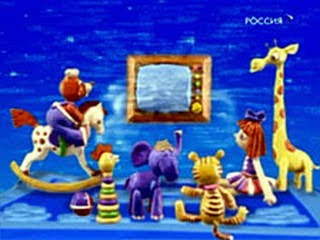 Каждый родитель пытается дать своему ребенку все самое лучшее, наполнить его жизнь интересными и полезными занятиями. К просмотру телевизионных передач отношение весьма неоднозначное. Многие молодые люди уже давно отказались от этого устройства в доме вообще и предпочитают телевидению Интернет. Но для ребенка, особенно ребенка дошкольного возраста, не так важно, телевизор или интернет, гораздо важнее — стоит или нет.Однозначного вреда, как и однозначной пользы, просмотр телевизора ребенку принести не может, это понятно даже людям далеким от вопросов воспитания и детского здоровья. Попробуем разобрать все спорные моменты, рассмотреть все плюсы и минусы и определить, стоит ли позволять ребенку смотреть телевизор, а если стоит, то, когда и сколько.Какой вред может принести ребенку просмотр телевизора?Детям очень нравится смотреть телевизор, они быстро привыкают проводить свое время возле цветного экрана. Хорошо ли это?С одной стороны, дети получают новую информацию в доступной для них форме, форме мультфильмов или специальных передач, рассчитанных на их возраст и особенности восприятия детьми именно такого возраста. Но с другой стороны, дети попутно получают массу ненужной для них информации. Да и кроме того, даже в детских мультфильмах, к сожалению, присутствуют сцены, которые могут напугать ребенка, научить его чему-то нежелательному. Возможный подтекст, который вкладывали создатели детского контента в свою продукцию, малышами может быть понят совсем не так, как задумывали авторы.Поэтому важно, чтобы ребенок не оставался один на один с телевизором. Чтобы рядом с ним находился взрослый, который мог бы обратить внимание на поведение героев и вовремя разъяснить, почему такое поведение героя и такие его поступки нехороши.Постоянный просмотр телевизора не дает развиваться в ребенке очень важным способностям: способности фантазировать и способность самообучаться. «Дети телевизора» не умеют играть в ролевые игры, чаще всего они лишь воспроизводят увиденное на экране в процессе своей игры. Они не придумывают новых персонажей, используя только известных героев, им достаточно той информации, которую они черпают из телепередач, они гораздо в меньшей степени «почемучки», их информационный голод удовлетворяет телевизор.Печально, но для многих родителей, это очень удобно — ребенок занят, он в безопасности, он чему-то там учится, не пристает и не мешает.Постоянный просмотр телевизионных передач приводит к задержке речевого развития, ведь речь развивается в диалогах, в попытках донести свое мнение, задать свой вопрос, в попытках отстоять свои детские убеждения. А какие диалоги могут быть с телевизором?Долгое сидение возле телевизора приводит к гиподинамии. А ведь ребенок, особенно ребенок младшего возраста, должен бегать, прыгать, карабкаться, короче говоря, быть подвижным большую часть времени. Это очень важно для его дальнейшего физического развития. Именно в этом возрасте закладываются такие важные физические параметры, как ловкость, выносливость, гибкость.Во многих семьях, особенно, если в семье ребенок-малоежка, принято совмещать приемы пищи с просмотром телевизора. «Под мультик» очень удобно кормить ребенка. Увлекшись происходящим на экране, малыш съест всё, что приготовила для него мама. Это весьма опасная практика, ведь таким образом у ребенка формируется неправильное пищевое поведение. Еда у ребенка начинает ассоциироваться с развлечением, и может сформироваться привычка переедать, и как следствие переедания и гиподинамии, развиться ожирение.Длительный просмотр телевизора самым пагубным образом влияет на зрение ребенка. Быстро сменяемые кадры, постоянное дрожание картинки, которые вроде бы не очень заметны, тем не менее мышцы глаза на него реагируют. Строение человеческого глаза таково, что для сохранения зрения 70% времени он должен смотреть вдаль и лишь 30% времени рассматривать то, что находится вблизи. Жители мегаполисов и так лишены возможности соблюдать условия для сохранения здорового зрения, поскольку смотреть вдаль в крупных городах не очень-то удается. А дополнительная нагрузка на зрение в младшем дошкольном возрасте способствует тому, что в школьном возрасте у детей может развиться близорукость.Просмотр телевизора в режиме нон-стоп приводит к эмоциональной усталости, рассеянности и неспособности сконцентрироваться на предмете просмотра. Если отвлечь ребенка от просмотра, а потом спросить, о чем шла речь в мультфильме или передаче, то ребенок не сможет ответить, потому что внимание его было поверхностным.Кроме того, некоторые детские мультфильмы и телепередачи у особо эмоционально нестабильных детей способны вызвать проблемы, которые негативно повлияют на их дальнейшую жизнь. Страх темноты, чудовищ, катаклизмов может возникнуть у ребенка после просмотра контента, который не предназначен для детей его возраста. Работать с такими иррациональными страхами очень сложно, порой вырастающие дети тянут их за собой во взрослую жизнь.Телевизор лишает ребенка и его родителей самого главного — живого общения, без которого между членами семьи не выстроятся правильные отношения, не получится уникальной семейной атмосферы, которую мы, став взрослыми, вспоминаем с теплотой и нежностью.Неужели всё так плохо?Конечно же, превращать обычный электронный прибор в деструктивного монстра не стоит. А уж тем более не стоит обвинять телевизор в плохом влиянии на детей. Если использовать его влияние правильно и дозировано, то телевизор может стать неплохим помощником для родителей и добрым приятелем для детей.Не секрет, что не каждый взрослый человек обладает педагогическим талантом и даром объяснить все доходчиво и понятно. Особенно, если объяснять приходится маленьким детям. В разработке детских передач принимают активное участие педагоги и детские психологи. Сценарии пишутся на определенный возраст, герои для передач подбираются тоже в соответствии с возрастом ребенка, для которого предназначена передача. В передачах для младшего дошкольного возраста используются определенные приемы, облегчающие восприятие ребенком информации: многократные повторения, возвращение к основной теме разговора, для закрепления полученных знаний, сама информация подается в игровой форме, персонажи яркие и легко запоминаются.Детские передачи могут помочь научить ребенка различать цвета, запомнить названия и предназначения машин, названия домашних, диких и сельскохозяйственных животных. Простейшие песенки и стихи легче запоминаются, если их учить вместе с любимыми героями мультфильма.Время, проведенное возле телевизора может быть полезным, если телевизор ребёнок смотрит вместе со взрослыми. Это время общения, время, когда на примере героев телевизионных передач взрослые могут рассказать детям об этикете, правилах поведения, поговорить о том, как поведение героя выглядит со стороны.Что делать, чтобы телевизор приносил пользу, а не вред?Во-первых, время, проведенное возле телевизора нужно обязательно дозировать. Младшим дошкольникам достаточно 10-15 минут, этого времени как раз достаточно, чтобы посмотреть пару серий мультфильма для самых маленьких или программу «Спокойной ночи, малыши!» Этого вполне достаточно. Дети постарше должны проводить возле телевизора не больше 30-40 минут.Во-вторых, родители должны позаботиться о том, что будет смотреть их ребенок и решить, стоит ли ему смотреть этот мультфильм или передачу. Так, например, пугливому ребенку не стоит смотреть на ночь мультфильмы, которые могут вызвать в нем чувство страха, лучше посмотреть что-нибудь спокойное.В-третьих, родители, по возможности, должны смотреть телевизор вместе со своими детьми. Смотреть, обсуждать увиденное, интересоваться мнением ребенка. Можно использовать героев мультфильмов и передач для развития фантазии ребенка, предложив малышу придумать продолжение истории, которую вы только что посмотрели, а также нарисовать героев, написать им письмо. Например, можно узнать у ребенка, как, по его мнению, поступил бы тот или иной герой в определенных жизненных ситуациях.Очень полезны передачи, в которых что-то предлагается сделать своими руками. Совместное с ребенком творчество очень важно в становлении внутрисемейных отношений.Необходимо заботиться о том, чтобы телевизор не стал чем-то важным и значимым в жизни ребенка, чтобы он не воспринимал его, как единственное и легкодоступное развлечение. И уж тем более, нужно заботиться о том, чтобы телевизор не стал для ребенка фоном на котором он живет.Когда смотреть телевизор — это самый простой вопрос. Время просмотра определяется родителями в зависимости от склада характера ребенка, семейных предпочтений, режима дня и общей занятости.Специализированные детские каналы рассчитаны на детей разного возраста, можно найти передачи и мультфильмы, которые будут интересны разновозрастным детям, чтобы они могли их смотреть все вместе.Подводя итоги, мы можем сказать, что телевизор — это ни хорошо и ни плохо, это инструмент. И как любой инструмент, использовать его нужно с умом.Консультация для родителей«Влияние просмотра телевизора на детей дошкольного возраста»ГБОУ СОШ №3 СП «Детский сад «Ягодка»Воспитатель Маслова Е.А.Новокуйбышевск 2018Консультация для родителей«О летнем отдыхе детей»ГБОУ СОШ №3 СП «Детский сад «Ягодка»Воспитатель Маслова Е.А.Новокуйбышевск 2018